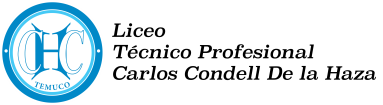 Profesor Sebastián FernándezEducación Ciudadana3º Medio Investigación Ciudadana en 7 PasosDerechos Humanos y Grupos Vulnerables en Chile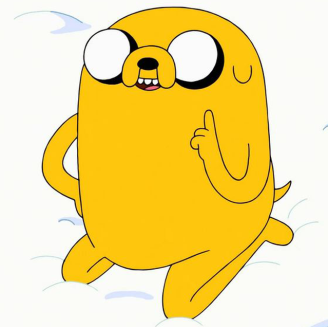 Nombres:Nombres:Curso:Fecha:Objetivos: Conocer los DD.HH y su importancia fundamental en la vida democrática.Identificar casos de discriminación en Chile y su impacto socialObjetivos: Conocer los DD.HH y su importancia fundamental en la vida democrática.Identificar casos de discriminación en Chile y su impacto socialIndicaciones:En pareja o tres integrantes investigarán a un grupo vulnerable de derechos, con el objetivo de analizar los Derechos Humanos y su cumplimiento en Chile.La Investigación Ciudadana se debe contestar en este documento.Deben investigar en páginas web y en publicaciones de instituciones y organismos oficiales. Al final del trabajo deben agregarlos.Cualquier consulta o duda en los siguientes medios. Instagram: @profesorseba o al Gmail: sebastianfzsd@gmail.comFecha de entrega: 25 de mayo. InstruccionesInstruccionesInstruccionesPaso 1Elegir un Grupo Vulnerable de DerechoDiscapacitados.Niñez y Adolescencia.Diversidad Sexual.Migrantes.Indígenas. Mujeres.Paso 2Describir brevemente la Historia de los Derechos Humanos en el Mundo y en Chile.Describir brevemente la Historia de los Derechos Humanos en el Mundo y en Chile.Paso 3Caracterizar la situación del grupo vulnerable elegido en Chile.Ejemplo: “Los Migrantes son un grupo de personas que por distintos motivos dejan su país para residir en otro”Paso 4Explicar cuáles son los Derechos relacionados al grupo vulnerable elegido.Busquen información en páginas web de instituciones.Ejemplo: “Existen los derechos de los niños, estos consisten en el derecho a la protección...”“Existen los derechos de la mujer, como el derecho a la equidad salarial...”Paso 5Investigar la vulneración de derechos del grupo elegido.Ejemplo: “La vulneración de los discapacitados en Chile está en la falta de espacios que permitan la libertad de tránsito de aquellas personas”Paso 6Entregar tres soluciones para superar la vulneración de derechos del grupo elegido.Ejemplo: “Nosotros entregamos las siguientes soluciones al problema de la discriminación indígena: Reconocimiento de la Lengua Nativa, Representación Política...”Paso 7Crear un afiche que sensibilice a la sociedad sobre el grupo vulnerado de derecho y en esta debe incluirse las tres soluciones. Si es un dibujo se saca foto y se pega en el Paso 7.En este paso, pueden utilizar distintos medios para la elaboración: Dibujar un afiche, creación un mini cómic (solo una plana), utilizar medios digitales para la elaboración de ilustración, entre otros.#TodosLosAfichesSeránPublicadosEnInstagram DesarrolloDesarrolloPaso 1Paso 2Paso 3Paso 4Paso 5Paso 6Paso 7